2016年注册会计师《经济法》新旧考试大纲对比2016年注册会计师《经济法》大纲2016年与2015年相比实质内容变化不大，主要是第十章删除原来第二节的内容。详细的变动可以参考下表：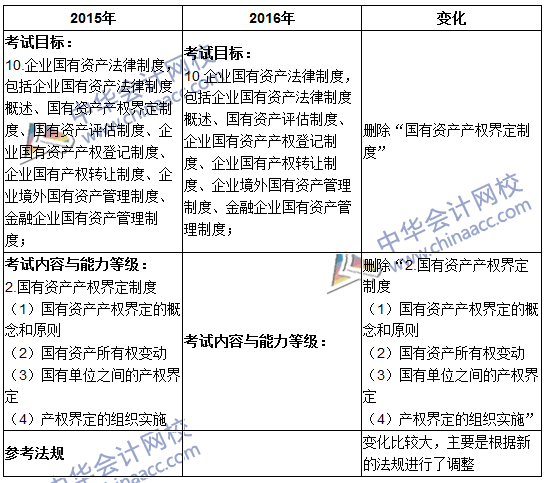 相关链接：2016年注册会计师考试大纲及大纲变化对比汇总